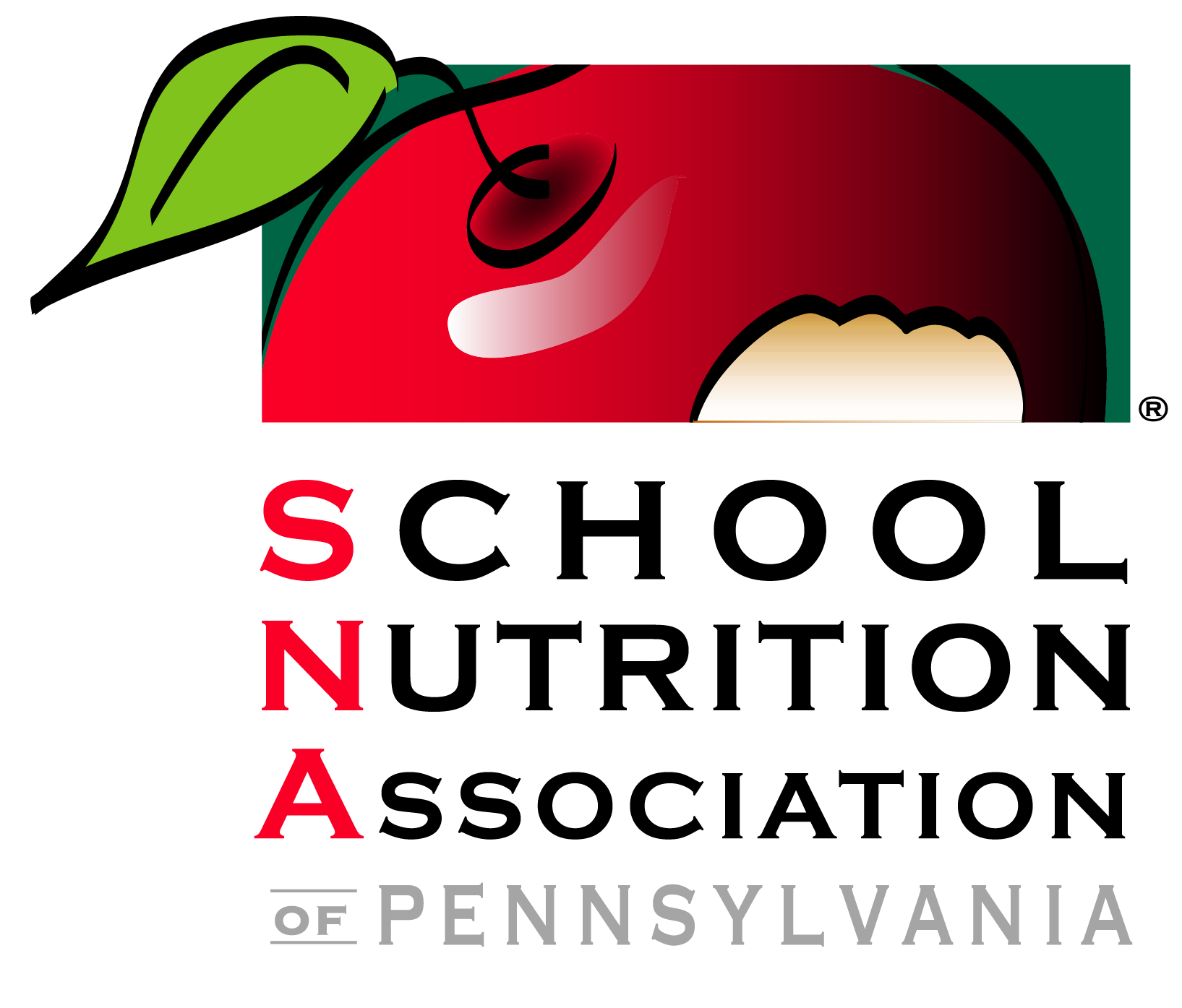 School Nutrition AssociationOf Pennsylvania2018-2019   Board of Directors ReportSubmitted by:  Christopher M. DunnBoard Position: Nutrition Education & Professional Development ChairmanBoard Meeting Date: October 24, 2018News to Share Since Our Last Board Meeting:2014-15 - 48 Events2015-16 – 83 Events2016-17 – 82 Events2017-18 – 88 EventsThe current year:12 - Conference events3 - Webinars10 - Chapter meetingsNew or Big Ideas:    Spoke to Val Schindewolf and Amy Hoffman still very interested in some kind of equipment academy.Spoke to several B&I partners at the Red Rose Food Show  - several comments about Pittsburgh – all very glad to be in Hershey next summer.Webinars are a great source of CEU’s for our members.  Need to create more for line staff.  Quick topics that are recorded and played on our website for viewing at a later time.  possibly handwashing / glove use / jewelry.I have been sending folks to view Hobart equipment use and safety videos on You Tube just type in the type of slicer you have and look for cleaning / use video.  Ecolab also has several videos on chemical use and safety.Non-slip shoe rep at our annual conference? possible B&I partner? Also looking into having PSERS come to annual conference for retirement tips.Chapter Meetings: Red Rose Meeting September 20, 2018 – Food Show 22 vendors over 150 local members and directors.Red Rose Farm Tour October 25, 2018Other Meetings Attended: B&I partner Look with Pam & Jace - September 5, 2018Conference committee phone meeting September 17, 2019A2Z look at conference ap and floorplan back of house - September 27, 2018Hershey visit for Annual Conference – October 11, 2018Conference Call for annual conference - October 15, 2018